        Уважаемые родители, дома, играя с детьми, вы можете решать сразу несколько задач – общение с детьми и развитие их зрения.       Организуйте игру. Скорее всего, у ребенка не возникнет интереса к игре, если вы ее специально не организуете. Поэтому стремитесь к тому, чтобы любое действие обыгрывалось, было включено в какой-нибудь интересный сюжет. Например, перед ребёнком не просто гремящие коробочки, а там спрятаны зернышки, которыми надо накормить проголодавшихся курочек. Курочек можно нарисовать или найти соответствующие игрушки. Пустые коробочки можно не просто откладывать в сторону, а выбрасывать их в воображаемое «мусорное ведро».      Позвольте ребенку самому найти решение. Каждая игра носит обучающий характер и служит достижению какой-то определенной цели. Чтобы эта цель была достигнута, и занятие прошло с пользой, дайте ребенку максимальную самостоятельность. Не выполняйте задание за него, пусть он сам придет к правильному решению.       Не затягивайте игру. В тот момент, когда вы замечаете, что внимание и интерес ребёнка начинает угасать, заявите ему, что он хорошо позанимался и сегодня просто молодец, а вы намерены убрать игрушку. Таким образом, игра не надоест ребенку, с ней не будет связано негативных эмоций. Позвольте себе ошибиться и дайте ребёнку возможность обнаружить вашу ошибку. Это даст ребёнку возможность стать более уверенным в себе и своих силах. В игре вызывайте ребёнка на разговор, чтобы он называл свои действия и признаки предметов, с которыми вы играетеПрищепки.   Прикрепите прищепки к картонному кругу, чтобы получилось «солнце» или «цветок». Можно оформить игрушку в виде ежика, у которого прищепки играют роль иголок. Предложите ребенку снять все прищепки, а затем прикрепить обратно. Можно наклеить на картон цифры из настенного календаря и предложить ребёнку прикреплять столько прищепок, какая цифра на картоне.   Если прищепок много, они разного цвета и конфигурации, то дети сами могут придумать множество поделок. Игра развивает мелкую моторику рук, зрительно-двигательную координацию.Пуговицы.  Смешайте несколько различных комплектов пуговиц и предложите ребенку их рассортировать.Игра развивает зрительное внимание, восприятие.Складывайте пуговицы в стопочки (башенки). Соревнуйтесь с ребенком, чья стопочка будет выше.Игра развивает зрительно-моторную координацию, моторику рук.Положите на стол множество разнообразных пуговиц. Попросите ребенка выбрать все красные; все маленькие; все пуговицы с двумя дырочками и т. п.Игра развивает зрительное внимание.Выложите пуговицы в ряд с определенной закономерностью. Например, красная-белая-красная-белая. Предложите ребенку продолжить ряд.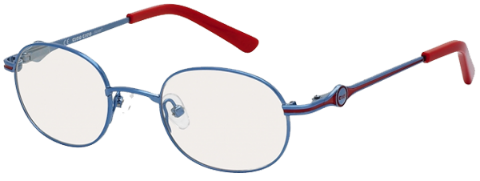 "Что изменилось?"     Есть несколько вариантов этой игры. Самый известный таков.     Разложите на столе 5 или более мелких предметов. Дайте ребёнку 30 секунд на запоминание предметов и их положения на столе. Затем пусть ребёнок отвернётся или закроет глаза. А вы тем временем произведите какие-нибудь изменения: поменяйте предметы местами, уберите один предмет, поставьте ранее не стоявший, поставьте такой же предмет другого цвета и т.д. Задача ребёнка – определить, что изменилось в композиции. Усложнять это упражнение можно, производя больше изменений или попросив определить, что изменилось на ощупь (стол с разложенными предметами накрыть полотенцем).     Если играет группа детей, то можно попросить одного из игроков в течение 1-2-х минут внимательно рассмотреть других, а затем выйти. Изменения производятся в одежде или внешности одного или более человек. Рисуем по памяти узорыНаправлена на развитие зрительной памяти. На листе бумаги нарисован узор. Попросите ребенка 2 минуты посмотреть на этот узор. После этого узор уберите и предложите ребенку воспроизвести его по памяти.Во время этой игры развивается не только память, во и внимание, а также мелкая моторика рук.Зрительная гимнастика в стихах.Раз – налево, два – направо,Три – наверх, четыре – вниз.А теперь по кругу смотрим,Чтобы лучше видеть мир.Взгляд направим ближе, дальшеТренируя мышцы глаз.Видеть скоро будем лучше,Убедитесь вы сейчас!А теперь нажмем немногоТочки возле наших глаз.Сил дадим им много-много,Чтоб усилить в тыщу раз!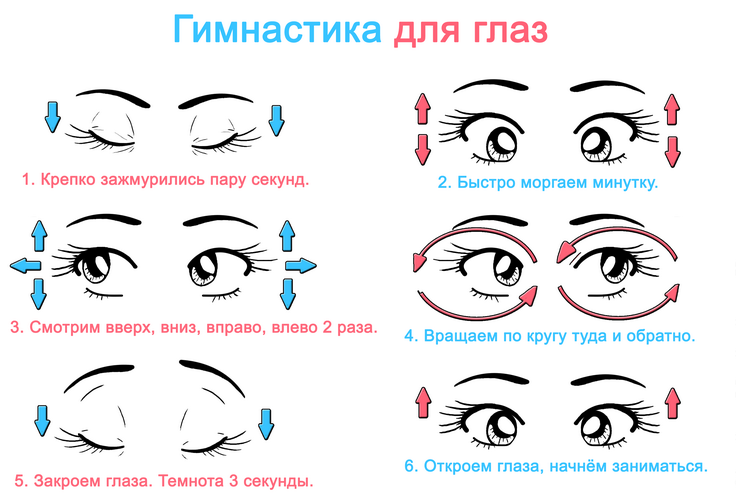 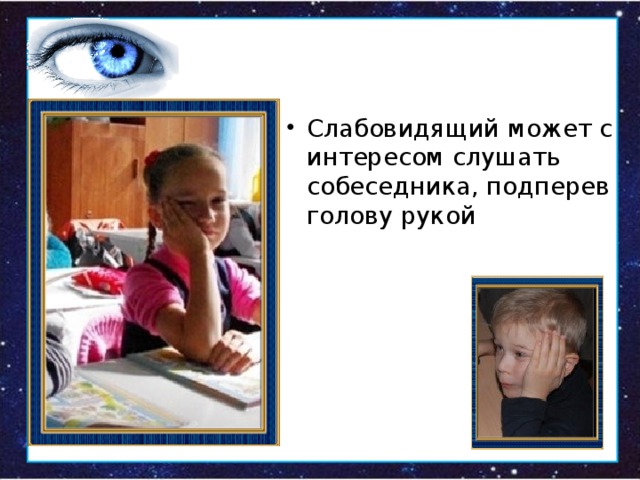 Муниципальное бюджетное дошкольное образовательное учреждение Холмогорский детский сад «Домовенок»мкр. Энергетик, 7с. Холмогорское, 662327тел./факс 8(39153)39-9-31Еmail: mbdou.kholmogorskiy14@mail.ruСайт: http//дс-домовенок.рфСоставитель буклета: Сивова М.К.МБДОУ Холмогорский ДС «Домовенок»КАКИЕ   ИГРЫ   СПОСОБСТВУЮТ   РАЗВИТИЮ   ЗРЕНИЯ.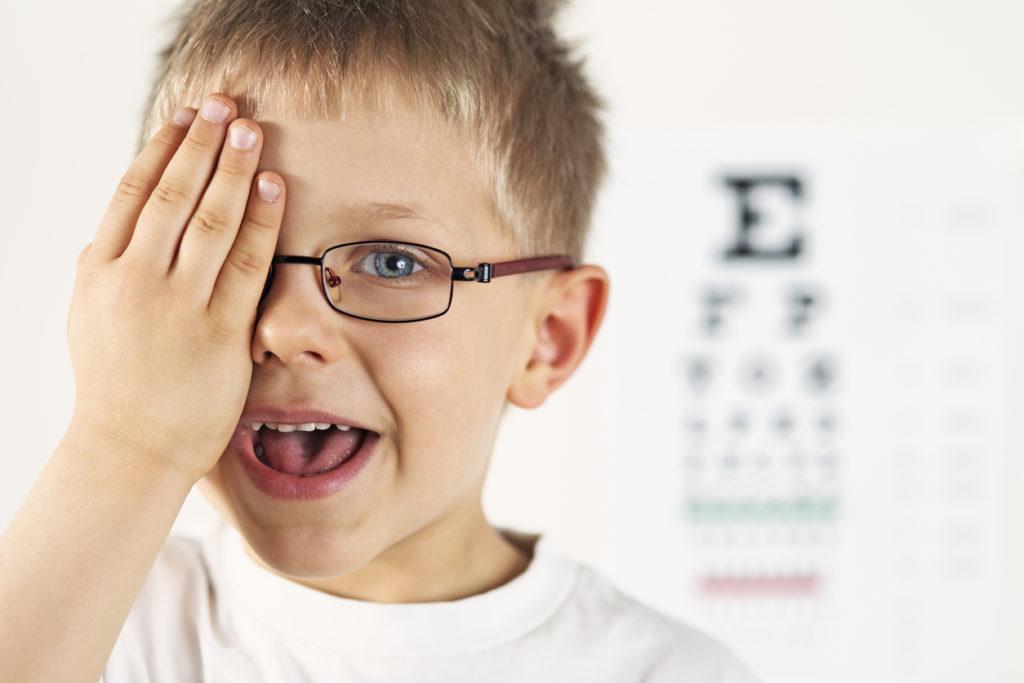 Шарыповский район, 2019